Чемпионат ДФЛ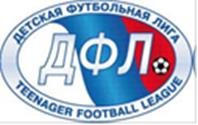 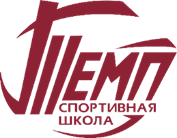 среди детских футбольных команд 2007 г.р. предварительный этапг. Барнаул 21.09-24.09.2020 г.Группа «А»1. СШОР «Динамо-2007» г. Барнаул 2. «Спартак-2007» г. Новосибирск3 «Металлург-ЗАПСИБ-2007» г. Новокузнецк 4. Сборная Республики Хакасия-2007Группа «Б»1. СШОР А. Смертина «Алтай 2007» г. Барнаул2. Футбольная академия ФК «Новосибирск-2007» г. Новосибирск3. ДЮСШ №17-2007 г. Томск 4. «СШ №2-2007» г. Бийск21 сентября 2020 г.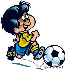 11.30 Динамо-2007-Сборная Хакасии-2007                                     5 - 1(Сачко 2, Березанский,Суслов,Дергунов св) – (Старков)13.50 Металлург-ЗАПСИБ-2007- Спартак-2007                                     4 – 0(Гоммершмидт,Сараев,Орешков,Перминов)12.40 Алтай-2007-СШ №2-2007                           5 – 1(Аман 2, Федоров, Музюкин 2) – (Додонов)15.00 Новосибирск-2007-ДЮСШ №17-2007                                2 – 0 (Трифонов, Дмитриев)22 сентября 2020 г.11.30 Динамо-2007- Металлург-ЗАПСИБ-2007                                 3 – 0(Жуйков 2, Бакунин)13.50 Спартак-2007-Сборная Хакасии-2007                                 2 – 0(Ребков, Кожевников)12.40 Алтай-2007-ДЮСШ №17-2007                            2 – 3(Аман, Кудряков) – (Чванин, Савский, Базаев)15.00 Новосибирск-2007-СШ №2-2007                             6 – 0     (Войтенко 2,Трифанов 2, Зездин, Тен)23 сентября 2020 г11.30 Сборная Хакасии-2007- Металлург-ЗАПСИБ-2007                                   1 – 0              (Лапшин)13.50 Спартак-2007-Динамо-2007                              1 – 0    (Малыгин)12.40 СШ-2007-ДЮСШ №17-2007                         0 – 7(Барижака 2, Савский 2,Гейм, Базаев, Четверухин)15.00 Новосибирск-2007-Алтай-2007                                    6 – 2(Войтенко 5, Голенко) – (Гридасов, Григорян)24 сентября 2020 г.11.30 Матч за 7 место Металлург ЗАПСИБ-2007 - СШ №2-2007                            3 – 0(Новоселов 2, Вертянкин) 12.40 Матч за 5 место Сборная Хакасии-2007 - Алтай-2007                            1 – 2(Старков) – (Музюкин,Жагин)13.50 Матч за 3 место Динамо-2007 -   ДЮСШ №17-2007                      3 – 0(Левин, Суслов, Сачко)15.00 ФИНАЛСпартак-2007 - Новосибирск-20070– 11(Трифанов 4, Голенко 2, Тимофеев, Войтенко, Дмитриев, Негорный, Тен)                                                                                        Главный судья_________	___________Журба А.В.Чемпионат ДФЛ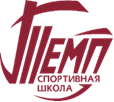 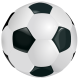 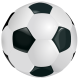 среди детских футбольных команд 2007 г.р. предварительный этапг. Барнаул 21.09-24.09.2020 г.Группа АГруппа Б                 Главный судья	___________Журба А.В                         Лучшие игроки:Вратарь: Масальских Степан  («Динамо»  Барнаул)Защитник: Чванин Егор («ДЮСШ-17» Томск)Полузащитник: Тютюнников Артем («Новосибирск» Новосибирск)Нападающий: Кожевников Евгений («Спартак» Новосибирск)Лучший бомбардир: Войтенко Данил («Новосибирск» Новосибирск)Лучший Игрок: Степанов Артем («Спартак» Новосибирск) 